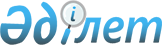 Об утверждении перечня документов, подтверждающих происхождение товара
					
			Утративший силу
			
			
		
					Приказ и.о. Министра индустрии и новых технологий Республики Казахстан от 17 ноября 2010 года № 388. Зарегистрирован в Министерстве юстиции Республики Казахстан 13 декабря 2010 года № 6673. Утратил силу приказом и.о. Министра индустрии и новых технологий Республики Казахстан от 2 декабря 2011 года № 441      Сноска. Утратил силу приказом и.о. Министра индустрии и новых технологий РК от 02.012.2011 № 441 (вводится в действие по истечении десяти календарных дней после дня его первого официального опубликования).      Примечание РЦПИ!

      Порядок введения в действие приказа см. п. 4.

      В соответствии с подпунктом 3) пункта 2 статьи 18-1 Закона Республики Казахстан "О торгово-промышленных палатах" ПРИКАЗЫВАЮ:



      1. Утвердить прилагаемый перечень документов, подтверждающих происхождение товара.



      2. Комитету технического регулирования и метрологии Министерства индустрии и новых технологий Республики Казахстан в установленном законодательством порядке обеспечить:



      1) государственную регистрацию настоящего приказа в Министерстве юстиции Республики Казахстан;



      2) официальное опубликование настоящего приказа после его государственной регистрации в Министерстве юстиции Республики Казахстан.



      3. Контроль за исполнением настоящего приказа возложить на вице-министра индустрии и новых технологий Республики Казахстан Абдибекова Н.К.



      4. Настоящий приказ вводится в действие по истечении десяти календарных дней после дня его первого официального опубликования.      И.о. Министра                              A. PayУтвержден           

приказом и.о. Министра    

индустрии и новых технологий 

Республики Казахстан     

от 17 ноября 2010 года № 388  

Перечень документов, подтверждающих происхождение товара

      1. Документы, подтверждающие статус заявителя:



      копия документа, удостоверяющего личность (нотариально заверенная в случае непредставления оригинала для сверки) - для физических лиц;



      копия устава и свидетельства о государственной регистрации (перерегистрации) в качестве юридического лица (нотариально заверенная в случае непредставления оригинала для сверки) - для юридических лиц;



      копия свидетельства о государственной регистрации в качестве индивидуального предпринимателя (нотариально заверенная в случае непредставления оригинала для сверки) - для индивидуальных предпринимателей.



      2. Оригинал и копия внешнеторгового контракта (договора).



      3. Оригинал и копия документов, подтверждающих, что товар полностью произведен в Республике Казахстан (договор с производителем товара и на приобретение товара, документ на право добычи и разработки сырья, документы о приеме-передачи продукции).



      4. Оригинал и копия разрешительного документа, подтверждающего право на осуществление определенной деятельности.



      5. Оригинал и копия документов для определения критерия достаточной переработки товара (договора и платежные документы на сырье и материалы, используемые в производстве товара, краткое описание технологического процесса, нормативные документы в соответствии с которыми произведен товар, калькуляция затрат стоимости товара по цене франко-завод с выделением стоимости сырья и компонентов иностранного происхождения, а также транспортные и другие накладные).



      6. Оригинал и копия ветеринарного сертификата, если товар является товаром животного происхождения, речного и морского промыслов.



      7. Оригинал и копия складской справки о наличии и количестве товара на складе с указанием адреса склада (при необходимости).



      8. Для плодоовощной продукции: оригинал и копия справки-подтверждения местного исполнительного органа соответствующей территориальной единицы Республики Казахстан о выращивании заявленной партии продукции на указанной территории и договор с производителем продукции, договор на приобретение товара с обязательным представлением оригинала или нотариально заверенной копии договора с производителем товара.



      9. Для товаров, реэкспортируемых из Республики Казахстан: документы на приобретение товара (договор, счет-фактура), документы, подтверждающие факт поставки товара на территорию Республики Казахстан (грузовая таможенная декларация, сертификат о происхождении товара).

      Примечание: Оригиналы документов возвращаются заявителю в момент подачи документов после сверки с копиями.
					© 2012. РГП на ПХВ «Институт законодательства и правовой информации Республики Казахстан» Министерства юстиции Республики Казахстан
				